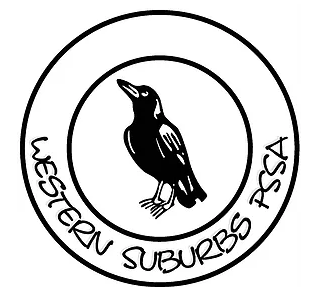 TEACHER PROGRAMWSPSSA ANNUAL ZONE CROSS COUNTRY Wednesday 26th May 2021
Timbrell Park Five DockWSPSSA Spectator/Teacher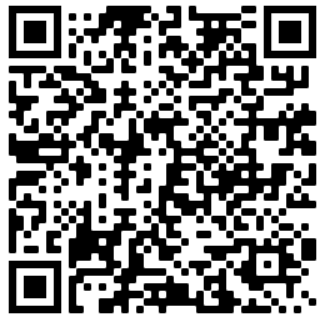         Sign In/Out          QR Code             Please follow the instructions 
        outlined on the form 
ZONE CROSS COUNTRY JOB CHARTPROGRAM OF EVENTS(Commencing at 11:00am)11:00am – Walk the course11:45am – First race to startRace 1 – 8/9 years Girls (2km)Race 2 – 8/9 years Boys (2km)Race 3 – 10 years Girls (2km)Race 4 – 10 years Boys (2km)Race 5 – 11 years Girls (3km)Race 6 – 11 years Boys (3km)Race 7 – 12/13 years Girls (3km)Race 8 – 12/13 years Boys (3km)Approximately 2pm – Cross Country Carnival FinishesPlease note: There are no set times for each race.Children will walk the course at approximately 11:00amFirst race will commence at 11:45amRaces will be run after each previous race has finished.IMPORTANT INFORMATIONSuitable footwear must be worn – NO SPIKES. Competitors must be members of the Zone Team. The first 6 place getters in each event will represent the Western Suburbs Zone at the Sydney East PSSA Cross Country Carnival on Friday 11th June 2021 at Miranda Park, Miranda.The first 8 place getters in each event will receive ribbons. 7th and 8th will be reserve runners. They will not attend Regional unless notified by the Convener.MAP – WITH COURSE MARSHALS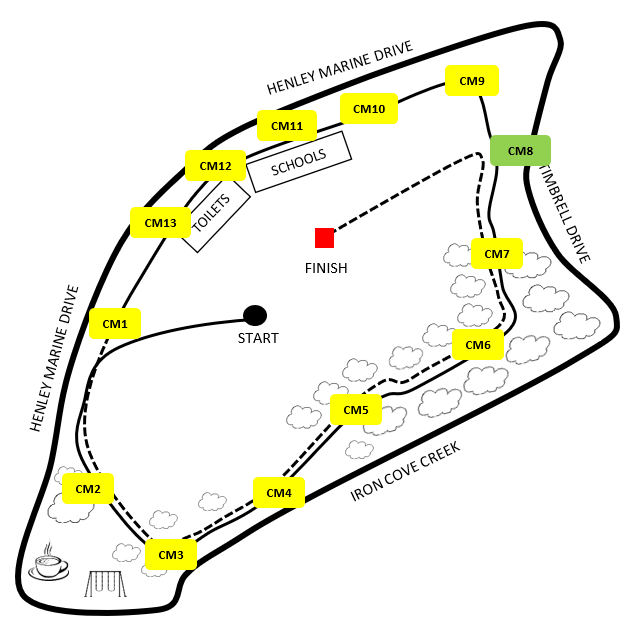 MAP – WITH COURSE MARSHALS    All course marshals are toUse your first aid kit (that you bring) to help participants requiring medical assistance. You can contact Courtney on her mobile if further medical assistance is needed. All participants should have puffers on them if they are asthmatic.Make sure that participants are following the correct path and aren’t taking short cuts. Inform any general public that there is a cross country carnival today and to take care along the path. Any additional concerns for a course location are mentioned below2KM CROSS COUNTRY MAP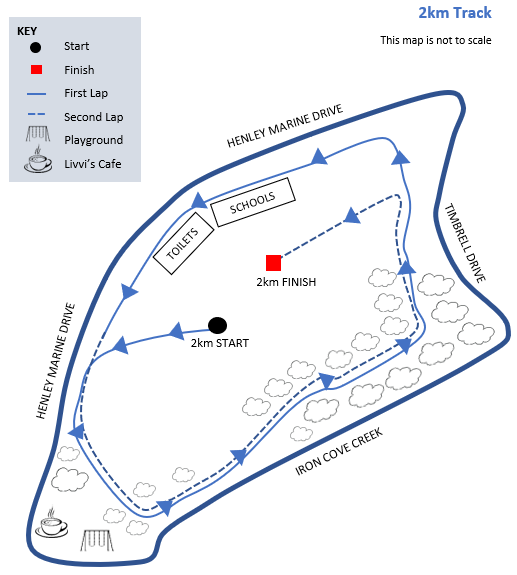 3KM CROSS COUNTRY MAP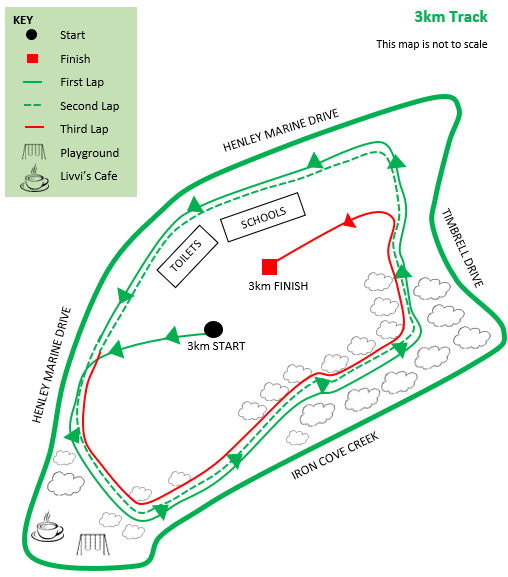 TEACHER PROGRAMConvener:Courtney Avramides – 0433 391 006# All Course Marshal areas are marked. 
Please go to designated marshal area on course.CM 1Direct students onto the path Direct students around their 2nd/3rd lap Seat already there.  CM 2Seat already there.  CM 3Supervision is limited due to tree coverCM 4Supervision is limited due to tree coverCM 5Supervision is limited due to tree coverSeat already there.  CM 6Supervision is limited due to tree coverCM 7Very close to the road CM 8Spotters for the 2/3km race. Keeping track of who is in the lead so no one does extra laps. CM 9CM 10Close to the road.Keep spectators off path.CM 11Close to the road.Keep spectators off path.CM 12Close to the road.Keep spectators off path.CM 13Close to the road.Keep spectators off path.